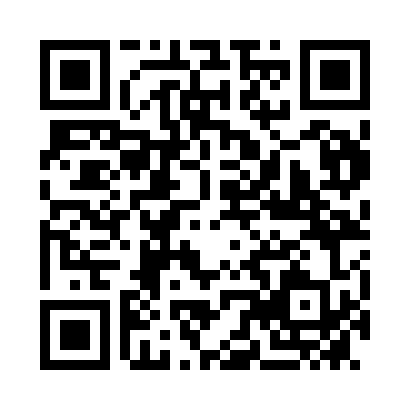 Prayer times for Schruns, AustriaWed 1 May 2024 - Fri 31 May 2024High Latitude Method: Angle Based RulePrayer Calculation Method: Muslim World LeagueAsar Calculation Method: ShafiPrayer times provided by https://www.salahtimes.comDateDayFajrSunriseDhuhrAsrMaghribIsha1Wed3:596:041:175:168:3110:292Thu3:566:021:175:168:3310:313Fri3:546:011:175:178:3410:334Sat3:515:591:175:178:3610:355Sun3:495:581:175:188:3710:376Mon3:465:561:175:188:3810:407Tue3:445:551:175:198:3910:428Wed3:415:541:175:198:4110:449Thu3:395:521:175:208:4210:4610Fri3:365:511:175:208:4310:4811Sat3:345:491:175:218:4510:5112Sun3:315:481:175:218:4610:5313Mon3:295:471:175:228:4710:5514Tue3:275:461:175:228:4810:5715Wed3:245:441:175:238:5011:0016Thu3:225:431:175:238:5111:0217Fri3:195:421:175:238:5211:0418Sat3:175:411:175:248:5311:0619Sun3:155:401:175:248:5511:0920Mon3:125:391:175:258:5611:1121Tue3:105:381:175:258:5711:1322Wed3:085:371:175:268:5811:1523Thu3:055:361:175:268:5911:1724Fri3:035:351:175:269:0011:2025Sat3:015:341:175:279:0111:2226Sun3:005:331:175:279:0211:2427Mon3:005:321:185:289:0311:2628Tue2:595:311:185:289:0411:2829Wed2:595:311:185:299:0511:2930Thu2:595:301:185:299:0611:2931Fri2:595:291:185:299:0711:30